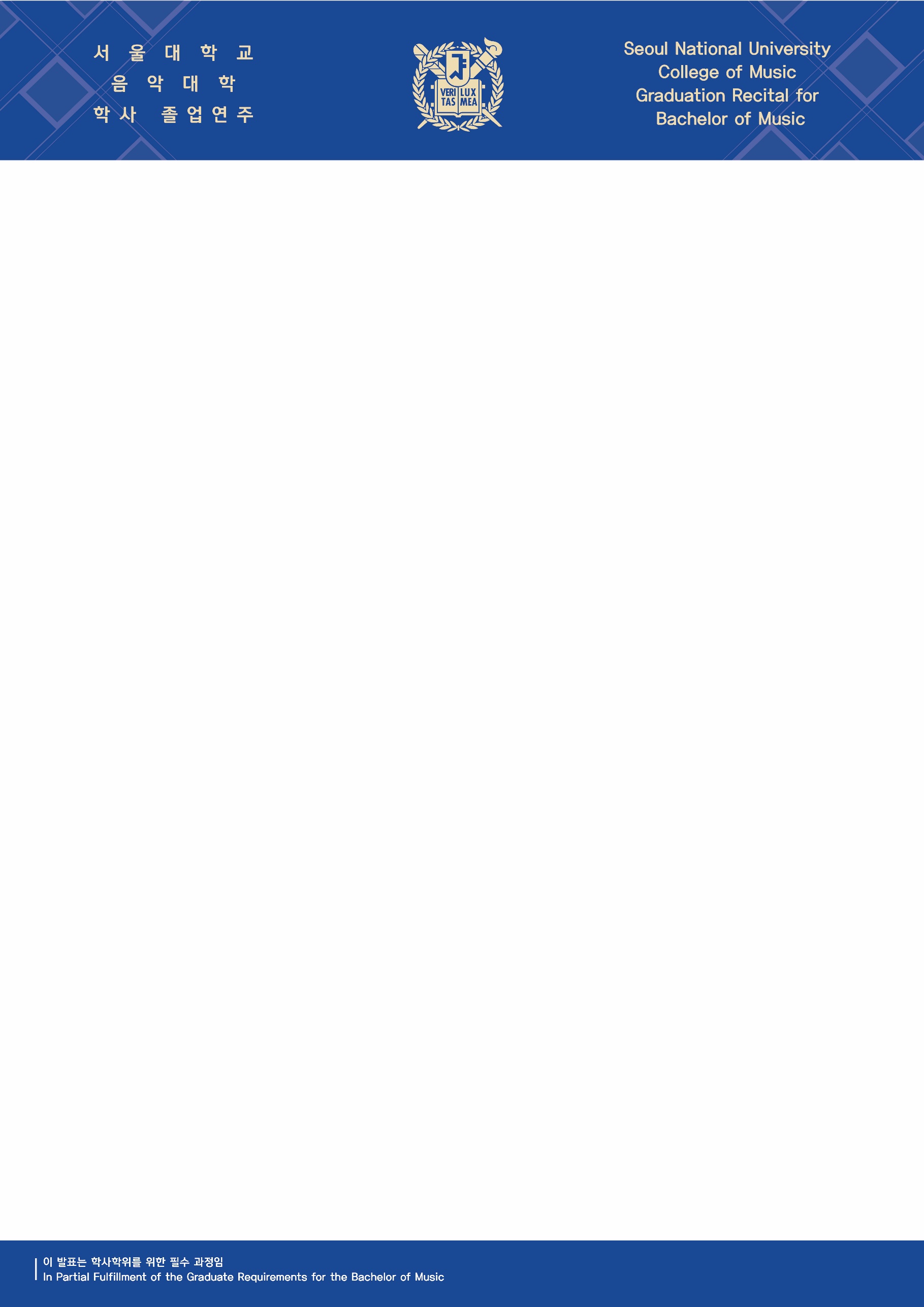 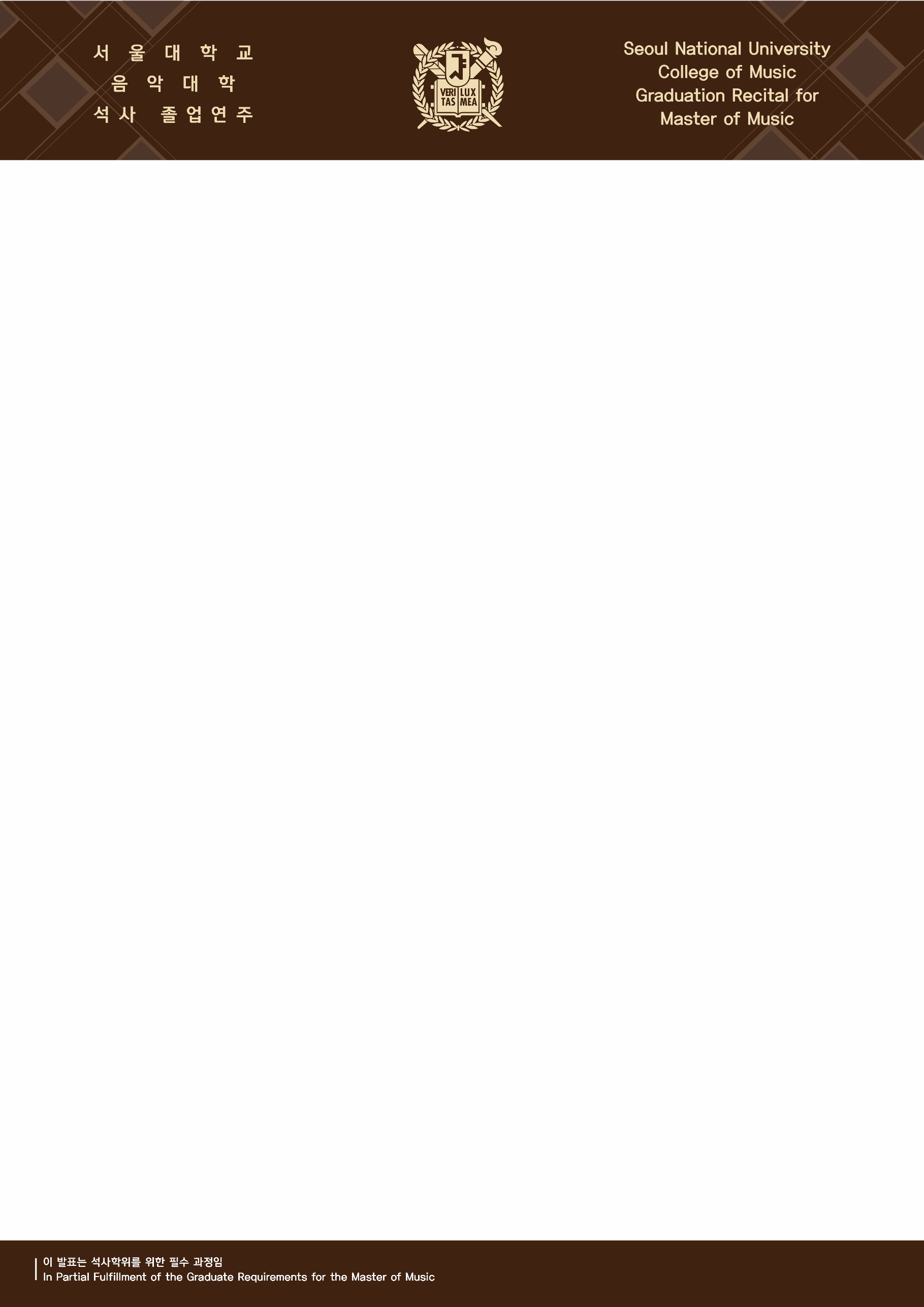 .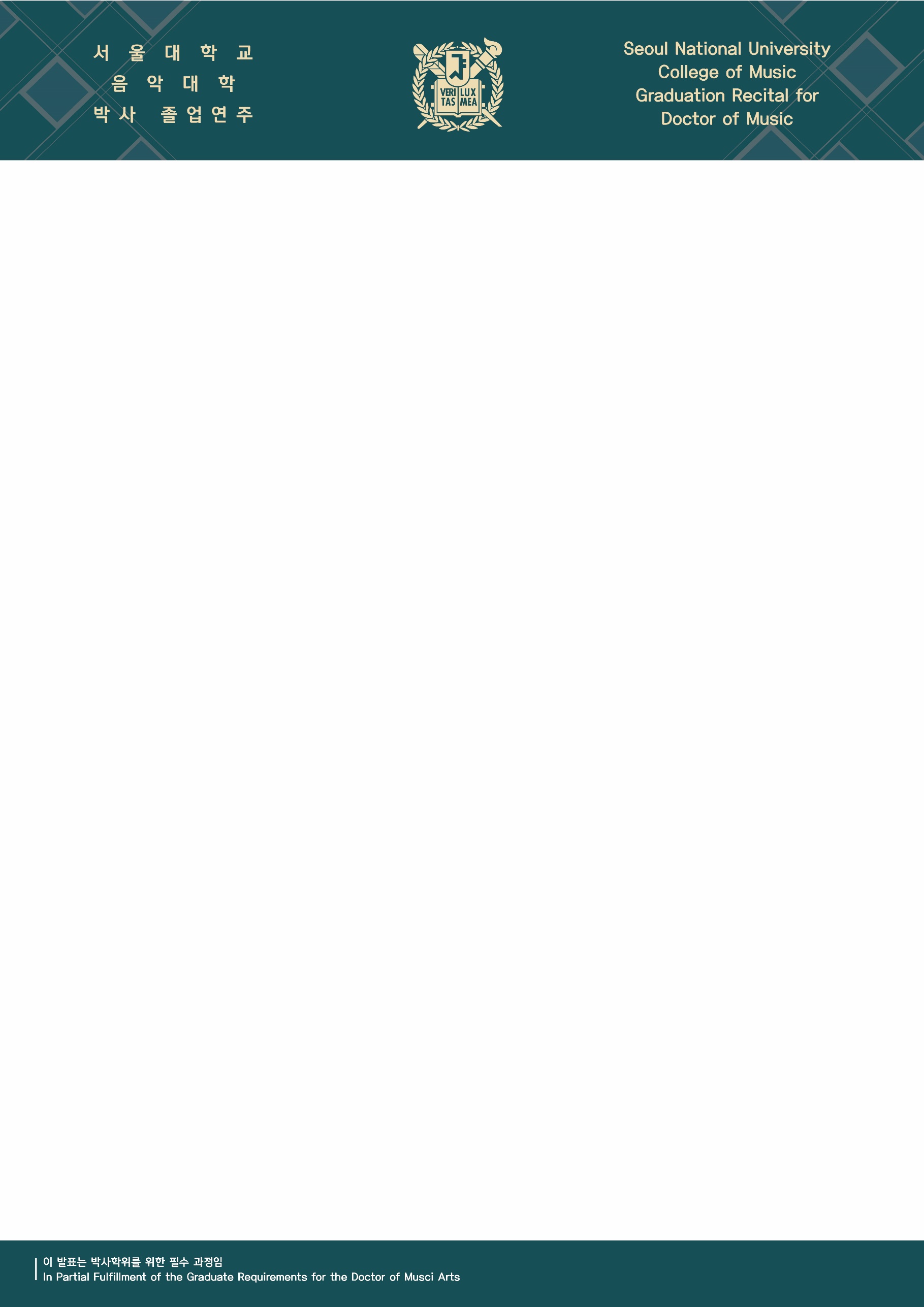 